CARRIERS INSURANCE (Liability) CLAIM FORM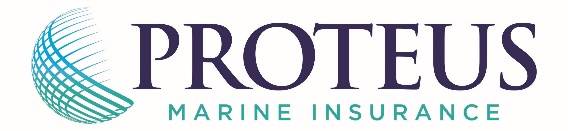 Please read this Claim Form prior to answering the questions. ALL questions must be answered as fully as possible.Please enclose all original details of demands or repair estimates and any other documents that are relevant to this incident.If there is insufficient room on this form to provide all the information please attach additional documents with any further information you feel may assist in processing your claim.If you have any questions in relation to completion of the Claim Form, please contact your insurance broker.Please send the competed Claim Form, as soon as possible to your insurance broker.Appointment of legal representation should not occur without the prior consent of Proteus Marine InsuranceYou are reminded that in no circumstances should you admit any liability or make any offer of settlement or enter into any correspondence without prior consent of Proteus Marine Insurance.  GST DeclarationAre you registered for GST?          Yes	     No.  If ‘Yes’, please provide ABN					Have you claimed an input tax credit on the GST amount applicable to this policy?           Yes	NoIf ‘Yes’, is the amount claimed less than 100%?	    Yes	     NoIf ‘Yes’, please note the percentage of GST claimed that is applicable to this premium		   %Insured DetailsInsured name						Policy number					Address													Contact name						Contact number					Contact email						Were you the first actual carrier?	              Yes          No Was any part of the journey subcontracted?           Yes          NoIf ‘Yes’, please provide name and contact details for the sub-contractor______________________________________________________________________________________________________________________________________________________Driver of the vehicle at the time of incidentFull name	Contact number		Mobile	Licence number		Class	State of issue		Date of expiry	Relationship to the Insured (Subcontractor, relative employee etc.)		Was the transit occurring with the Insured’s consent?	Yes	NoIf ‘No’, please provide details										Were the police called to the incident?            Yes            NoName of attending officer		Contact number			Police station		Report number			Vehicle DetailsYear				Make					Model				Body type							Engine number					Vehicle Identification Number (VIN)										Registration number						Expiry date					Weight limit the truck is allowed to carry										Name of owner						Date vehicle purchased				CTP Insurer							Policy number					Details of LossDate of loss				Date of dispatch				Date of arrival			Time		am/pm		Time			am/pm		Time			am/pm	Transit from							Transit to				__________	Where did the loss occur? (address details)  ___________________________________________________________________What are the circumstances of the loss?  (Explain precisely as possible what happened) _____________________________________________________________________________________________________________________________________________________________________________________________________________________________________________________________________________________________________________________________________________________What damage was sustained to the goods?  __________________________________________________________________________________________________________________________________________________________________________Where can we inspect the damaged goods?  (Provide address location and contact name and number)  ___________________________________________________________________________________________________________________________Has a claim been made against you?  								Yes         NoIf ‘Yes’, provide copy of demand.Do you consider you are liable for this loss? 							Yes 	No	Is there any debris still at the accident site?							Yes	NoWas the carrying vehicle towed?									Yes	NoIf ‘Yes’, do you believe this has caused additional damage to the freight?				Yes	NoIf ‘Yes’:Towing company name					Contact number					Registration of towing vehicle				Please advise of any witnesses to the accidentName													Address													Phone						Freight OwnerName													Address													Contact number						Mobile						Exactly where did the incident occur?							Inbound		OutboundDistance from the base			kmWere there additional carriers for this transit?							Yes	NoName							Contact number					Address													Name							Contact number					Address													Consignment NoteWas a consignment note or terms & conditions of carriage/cartage issued?			             Yes            NoWas the consignment note signed prior to the commencement of the transit?	        Yes		NoWas the consignor already aware of your standard conditions of carriage? 			            Yes	NoWas the transit subject to your standard conditions of carriage as approved by us? 		             Yes	NoIf ‘No’, please attach a copy of the conditions of carriage that applied.  Are you aware of any reason why you could not rely on your standard conditions of carriage to deny liability for loss of or damage to the goods?           Yes           NoIf ‘Yes’, please provide details   ____________________________________________________________________________________________________________________________________________________________________________________________________________________________________________________________________________________________Third Parties Involved – If there were other vehicles involved, please provide the following (note; if more than one third party involved, please supply the following information for each party, using a separate sheet if necessary)Vehicle make					Model					Year			Driver name							Contact number					Address													Third parties insurer						Policy number					Did the driver undertake breathalyser or blood tests?						Yes	NoResults													GoodsEFT payment details (please complete this section if you require payment directly into your account)Account Name   _____________________________________  Account number  __________________________________Bank Name   _______________________________________   BSB number   ____________________________________DeclarationI/We solemnly and sincerely declare:a.. That the information supplied on this Claim Form and Statement of Claim is true in every respect.b.. I/We understand that the claim may be refused if information is withheld, false, misleading or concealed.c. That there was no other insurance covering this loss current at the date of this incident.d. I/We acknowledge that this Claim Form is a Legal Document and as such may be used in any legal proceedings     resulting from this claim.Insured Signature 					      Date				Privacy                                                                                                                 Proteus has a privacy policy which sets out personal information they collect and how they collect, disclosure, store and use personal information as well as how to access it, correct it or make a complaint. We use personal information to issue, administer and manage products and provide services. You can view our Privacy Policy at the following website or by requesting it from our authorised representatives or service providers.                                            www.proteusinsuance.com.au or contact the Privacy Officer for Proteus on 1300 767 231Description of GoodsEstimated Value of GoodsEstimated Salvage value of Goods